Практическое занятие «Формирование кода источников финансирования дефицита бюджетов, определение структуры кода»Задание: 1.Ознакомиться с порядком формирования кода источников финансирования дефицита бюджетов, изучить его структуру.2. По данным Приложения 1 определить КБК источника финансирования дефицита бюджета 092 01 04 00 00 01 0000 810. Определить наименование главного администратора источника финансирования дефицита бюджета.Структура двадцатизначного кода классификации источников финансирования дефицитов бюджетов является единой для бюджетов бюджетной системы Российской Федерации и включает следующие составные части:1) код главного администратора источников финансирования дефицита бюджета (1 - 3 разряды);2) коды группы, подгруппы, статьи и вида источников финансирования дефицитов бюджетов (4 - 20 разряды).Главным администратором источников финансирования дефицита соответствующего бюджета являются определенный законом (решением) об этом бюджете орган государственной власти (государственный орган), орган местного самоуправления, орган местной администрации, орган управления государственным внебюджетным фондом, иная организация, имеющие в своем видении администраторов источников финансирования дефицита бюджета и (или) являющиеся администраторами источников финансирования дефицита соответствующего бюджета.Перечень главных администраторов источников финансирования дефицитов бюджетов утверждается законом (решением) о соответствующем бюджете.Код группы, подгруппы, статьи и вида источника финансирования дефицитов бюджетов.Этот код состоит из 14 разрядов.Едиными для бюджетов бюджетной системы Российской Федерации группами и подгруппами источников финансирования дефицитов бюджетов являются:1) "Источники внутреннего финансирования дефицитов бюджетов" детализирована следующими шестью группами:· 01 - Государственные (муниципальные) ценные бумаги, номинальная стоимость которых указана в валюте Российской Федерации;· 02 - Кредиты кредитных организаций в валюте Российской Федерации;· 03 - Бюджетные кредиты от других бюджетов бюджетной системы Российской Федерации;· 04 - Кредиты международных финансовых организаций в валюте Российской Федерации;· 05 - Изменение остатков средств на счетах по учету средств бюджета;· 06 - Иные источники внутреннего финансирования дефицитов бюджетов;Шестая группа детализирована рядом статей. Код статьи состоит из шести символов (8-13), включающий коды подстатей (символы 10-11) и элементов (12-13).Элемент источников финансирования дефицитов бюджетов отражает принадлежность источника финансирования дефицита бюджета к соответствующему бюджету бюджетной системы Российской Федерации.Выделяются следующие коды элементов источников финансирования дефицитов бюджетов:· 01 - федеральный бюджет;· 02 - бюджет субъекта Российской Федерации;· 03 - бюджет внутригородских муниципальных образований городов федерального значения Москвы и Санкт-Петербурга;· 04 - бюджет городского округа;· 05 - бюджет муниципального района;· 06 - бюджет Пенсионного фонда Российской Федерации;· 07 - бюджет Фонда социального страхования Российской Федерации;· 08 - бюджет Федерального фонда обязательного медицинского страхования;· 09 - бюджет территориального фонда обязательного медицинского страхования;· 10 - бюджет поселения.2) "Источники внешнего финансирования дефицитов бюджетов" детализирована следующими подгруппами:· 01 - Государственные ценные бумаги, номинальная стоимость которых указана в иностранной валюте;· 02 00 00 01 0000 000 - Кредиты иностранных государств, включая целевые иностранные кредиты (заимствования), международных финансовых организаций, иных субъектов международного права, иностранных юридических лиц в иностранной валюте;· 03 00 00 01 0000 000 - Кредиты кредитных организаций в иностранной валюте;· 04 - Иные источники внешнего финансирования дефицитов бюджетов.Дальнейшая детализация подгрупп кода источников финансирования дефицитов бюджетов производится посредством статей и видов источников финансирования дефицитов бюджетов.В рамках вида источника (14 - 17-й разряды 20-значного кода классификации источников финансирования дефицитов бюджетов) законодательными актами субъектов Российской Федерации или решением муниципальных образований производится (при необходимости) дальнейшая детализация подстатей источников финансирования дефицитов бюджетов с учетом специфики исполнения соответствующих бюджетов.Перечень статей и видов источников финансирования дефицитов бюджетов утверждается законом (решением) о соответствующем бюджете при утверждении источников финансирования дефицита бюджета.Код классификации операций сектора государственного управления, относящихся к источникам финансирования дефицитов бюджетов.Этот код определен трехзначным кодом классификации операций сектора государственного управления (разряды 18-20 кода классификации источников финансирования дефицитов бюджетов) и представлен следующими позициями:171 - Доходы от переоценки активов;310 - Увеличение стоимости основных средств;410 - Уменьшение стоимости основных средств;500 - Поступление финансовых активов;510 - Поступление на счета бюджетов;520 - Увеличение стоимости ценных бумаг, кроме акций и иных форм участия в капитале;540 - Увеличение задолженности по бюджетным кредитам;550 - Увеличение стоимости иных финансовых активов;600 - Выбытие финансовых активов;610 - Выбытие со счетов бюджетов;620 - Уменьшение стоимости ценных бумаг, кроме акций и иных форм участия в капитале;630 - Уменьшение стоимости акций и иных форм участия в капитале;640 - Уменьшение задолженности по бюджетным ссудам и кредитам;650 - Уменьшение стоимости иных финансовых активов;700 - Увеличение обязательств;710 - Увеличение задолженности по внутреннему государственному (муниципальному) долгу;720 - Увеличение задолженности по внешнему государственному долгу;800 - Уменьшение обязательств;810 - Уменьшение задолженности по внутреннему государственному (муниципальному) долгу;820 - Уменьшение задолженности по внешнему государственному долгу.Единый для бюджетов бюджетной системы Российской Федерации перечень подстатей операций сектора государственного управления устанавливается Министерством финансов Российской Федерации.Порядок применения классификации операций сектора государственного управления устанавливается Министерством финансов Российской Федерации.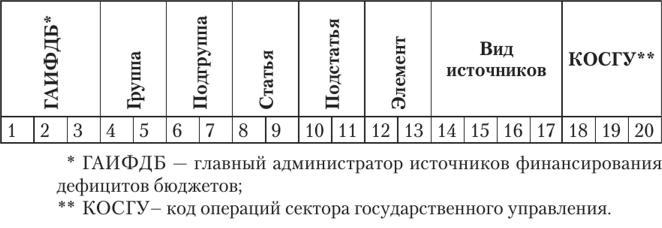 Структура кода классификации источников финансирования дефицита бюджетаСтруктура кода классификации источников финансирования дефицита бюджетаСтруктура кода классификации источников финансирования дефицита бюджетаСтруктура кода классификации источников финансирования дефицита бюджетаСтруктура кода классификации источников финансирования дефицита бюджетаСтруктура кода классификации источников финансирования дефицита бюджетаСтруктура кода классификации источников финансирования дефицита бюджетаСтруктура кода классификации источников финансирования дефицита бюджетаСтруктура кода классификации источников финансирования дефицита бюджетаСтруктура кода классификации источников финансирования дефицита бюджетаСтруктура кода классификации источников финансирования дефицита бюджетаСтруктура кода классификации источников финансирования дефицита бюджетаСтруктура кода классификации источников финансирования дефицита бюджетаСтруктура кода классификации источников финансирования дефицита бюджетаСтруктура кода классификации источников финансирования дефицита бюджетаСтруктура кода классификации источников финансирования дефицита бюджетаСтруктура кода классификации источников финансирования дефицита бюджетаСтруктура кода классификации источников финансирования дефицита бюджетаСтруктура кода классификации источников финансирования дефицита бюджетаСтруктура кода классификации источников финансирования дефицита бюджетаКод главного администратора источников финансирования дефицита бюджетаКод главного администратора источников финансирования дефицита бюджетаКод главного администратора источников финансирования дефицита бюджетаКод группы источников финансирования дефицитов бюджетовКод группы источников финансирования дефицитов бюджетовКод подгруппы источников финансиро-вания дефицитов бюджетовКод подгруппы источников финансиро-вания дефицитов бюджетовКод статьи источников финансирования дефицитов бюджетовКод статьи источников финансирования дефицитов бюджетовКод статьи источников финансирования дефицитов бюджетовКод статьи источников финансирования дефицитов бюджетовКод статьи источников финансирования дефицитов бюджетовКод статьи источников финансирования дефицитов бюджетовКод вида источников финансирования дефицитов бюджетовКод вида источников финансирования дефицитов бюджетовКод вида источников финансирования дефицитов бюджетовКод вида источников финансирования дефицитов бюджетовКод вида источников финансирования дефицитов бюджетовКод вида источников финансирования дефицитов бюджетовКод вида источников финансирования дефицитов бюджетовКод главного администратора источников финансирования дефицита бюджетаКод главного администратора источников финансирования дефицита бюджетаКод главного администратора источников финансирования дефицита бюджетаКод группы источников финансирования дефицитов бюджетовКод группы источников финансирования дефицитов бюджетовКод подгруппы источников финансиро-вания дефицитов бюджетовКод подгруппы источников финансиро-вания дефицитов бюджетовПодстатьяПодстатьяЭлементЭлементКод вида источников финансирования дефицитов бюджетовКод вида источников финансирования дефицитов бюджетовКод вида источников финансирования дефицитов бюджетовКод вида источников финансирования дефицитов бюджетовКод вида источников финансирования дефицитов бюджетовКод вида источников финансирования дефицитов бюджетовКод вида источников финансирования дефицитов бюджетов1234567891011121314151617181920